ПРОЕКТ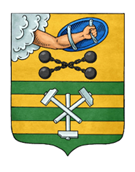 ПЕТРОЗАВОДСКИЙ ГОРОДСКОЙ СОВЕТ_____ сессия _____ созываРЕШЕНИЕот _________ № _________О внесении изменений в Решение Петрозаводского городского Совета от 22 марта 2017 года № 28/05-62 «Об утверждении Положения о порядке и размерах возмещения расходов, связанных со служебными командировками, высшему выборному должностному лицу Петрозаводского городского округа, Председателю, заместителю Председателя, аудиторам Контрольно-счетной палаты Петрозаводского городского округа и муниципальным служащим Петрозаводского городского округа»В соответствии со ст. 168 Трудового кодекса Российской Федерации, постановлением Правительства Российской Федерации от 13.10.2008 № 749 «Об особенностях направления работников в служебные командировки» Петрозаводский городской СоветРЕШИЛ:Внести в Положение о порядке и размерах возмещения расходов, связанных со служебными командировками, высшему выборному должностному лицу Петрозаводского городского округа, Председателю, заместителю Председателя, аудиторам Контрольно-счетной палаты Петрозаводского городского округа и муниципальным служащим Петрозаводского городского округа, утвержденное Решением Петрозаводского городского Совета от 22 марта 2017 года № 28/05-62, следующие изменения:1. В пункте 10 после слов «в иностранной валюте» дополнить словами «или в рублях»;2. Дополнить пунктом 10.1 следующего содержания:«10.1. При определении размера выплат высшему выборному должностному лицу Петрозаводского городского округа, Председателю, заместителю Председателя, аудиторам Контрольно-счетной палаты Петрозаводского городского округа и муниципальным служащим Петрозаводского городского округа в период их пребывания в служебных командировках на территориях Донецкой Народной Республики, Луганской Народной Республики и иных территориях, нуждающихся в обеспечении жизнедеятельности населения и восстановлении объектов инфраструктуры, определенных Правительством Российской Федерации, настоящее Положение применяется с особенностями, установленными Правилами определения размера выплат, связанных с командированием на территории Донецкой Народной Республики, Луганской Народной Республики и иные территории, нуждающиеся в обеспечении жизнедеятельности населения и восстановлении объектов инфраструктуры, утвержденными решением Петрозаводского городского Совета.»._____________________________________________________________________________________________Проект подготовлен депутатами Петрозаводского городского СоветаПояснительная записка к проекту решения «О внесении изменений в Решение Петрозаводского городского Совета от 22 марта 2017 года № 28/05-62 «Об утверждении Положения о порядке и размерах возмещения расходов, связанных со служебными командировками, высшему выборному должностному лицу Петрозаводского городского округа, Председателю, заместителю Председателя, аудиторам Контрольно-счетной палаты Петрозаводского городского округа и муниципальным служащим Петрозаводского городского округа»Настоящий проект вносится на рассмотрение сессии Петрозаводского городского Совета в соответствии со ст. 168 Трудового кодекса Российской Федерации, постановлением Правительства Российской Федерации от 13.10.2008 № 749 «Об особенностях направления работников в служебные командировки».Постановлением Правительства Российской Федерации от 14.05.2022 № 877 «Об отдельных вопросах обеспечения гарантий, связанных с командированием на территории Донецкой Народной Республики и Луганской Народной Республики федеральных государственных гражданских служащих и отдельных категорий работников» в Постановление Правительства Российской Федерации от 26 декабря 2005 г. № 812 «О размере и порядке выплаты суточных в иностранной валюте и надбавок к суточным в иностранной валюте при служебных командировках на территории иностранных государств работников, заключивших трудовой договор о работе в федеральных государственных органах, работников государственных внебюджетных фондов Российской Федерации, федеральных государственных учреждений» были внесены изменения, согласно которым при направлении в служебную командировку на территорию иностранных государств суточные могут выплачиваться в иностранной валюте или в рублях.Вопросы обеспечения гарантий, связанных с командированием на территории Донецкой Народной Республики и Луганской Народной Республики федеральных государственных гражданских служащих и отдельных категорий работников урегулированы Постановлением Правительства Российской Федерации от 14.05.2022 № 877 «Об отдельных вопросах обеспечения гарантий, связанных с командированием на территории Донецкой Народной Республики и Луганской Народной Республики федеральных государственных гражданских служащих и отдельных категорий работников», а также Постановлением Правительства Российской Федерации от 17.06.2022 № 1099 «Об утверждении Правил определения размера выплат, связанных с командированием на территории Донецкой Народной Республики, Луганской Народной Республики и иные территории, нуждающиеся в обеспечении жизнедеятельности населения и восстановлении объектов инфраструктуры, отдельных категорий работников, и внесении изменения в постановление Правительства Российской Федерации от 14 мая 2022 г. № 877».Настоящим проектом предлагается внести соответствующие изменения в нормативный правовой акт Петрозаводского городского округа, определяющий порядок и размеры возмещения расходов, связанных со служебными командировками, высшему выборному должностному лицу Петрозаводского городского округа, Председателю, заместителю Председателя, аудиторам Контрольно-счетной палаты Петрозаводского городского округа и муниципальным служащим Петрозаводского городского округа.Председатель Петрозаводского городского Совета                                            Н.И. ДрейзисПредседатель Петрозаводского городского Совета                                    Н.И. ДрейзисГлава Петрозаводского  городского округа                            В.К. Любарский 